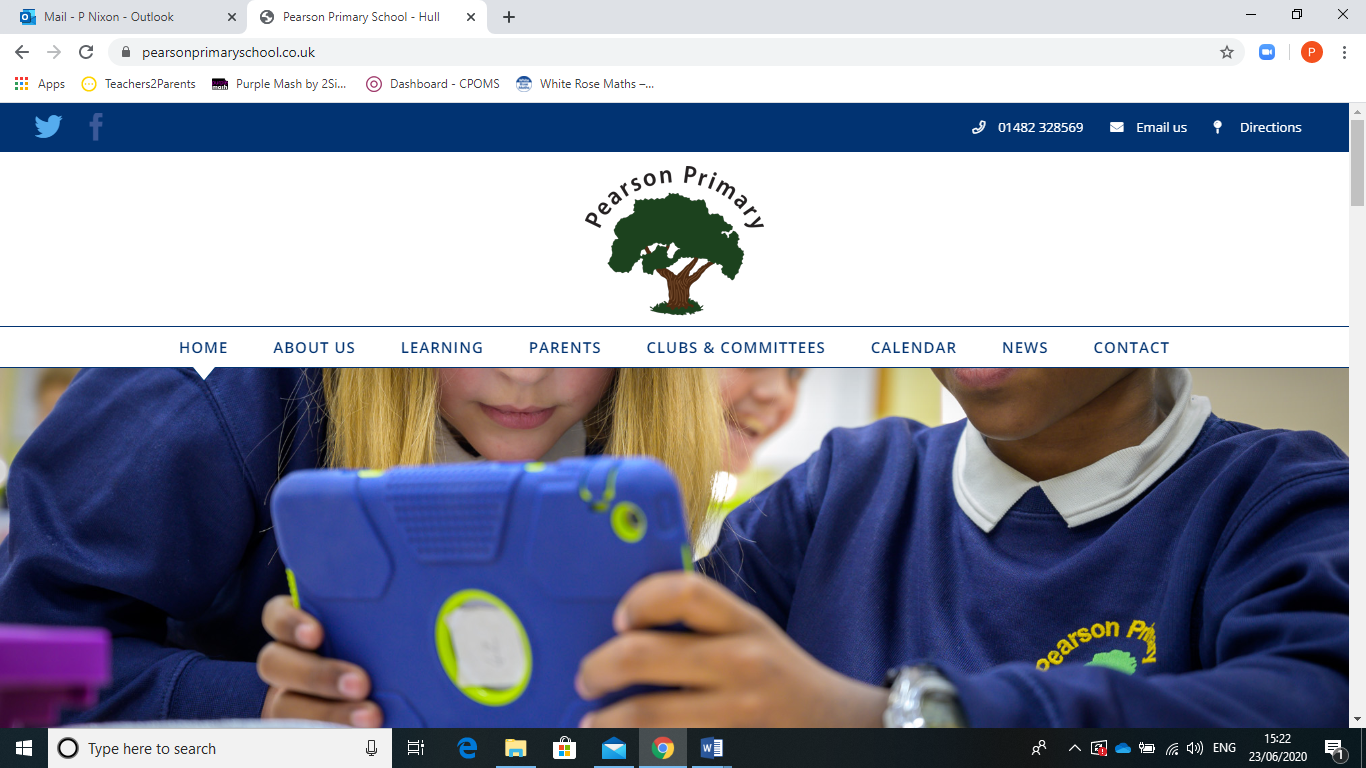 Writing Policy 2022 - 2023“Don’t tell me the moon is shining; show me the glint of light on a broken glass.” Anton Chekov“Writing is magic, as much as the water of life as any other creative art. The water is free. So, drink. Drink and be filled up.” Stephen KingIntentAt Pearson Primary School, we believe that English, and the teaching of it, is the foundation of our curriculum. Our aim is that all children leave our school as not only literate and confident writers, but as pupils who have developed a love for writing. They can use writing to express themselves, and see that writing is a creative process, due to the exciting and engaging ways in which our lessons are delivered. Children will be taught to write for a range of purposes, knowing how to adapt their style and language use. Writing is edited and improved by the children to create final products that they are proud of. Children will also be confident in using their speaking and listening skills to further their learning.Literacy skills are vital to be able to engage fully as a member of our community. At Pearson Primary School, a high percentage of our pupils have English as an additional language. We therefore provide our children with a language rich environment to enable our pupils to create writing that is expressive, imaginative, and coherent. This is developed through close links between both our reading and writing journeys, as well as identified Tier 2 words being taught through our foundation subjects. Dedicated displays in every classroom show that ‘we are language learners’, as well as other displays around school exhibiting examples of quality written work from all ages. Implementation At Pearson Primary, we ensure that the teaching of writing is purposeful, robust and shows clear progression for all children. Each year group teaches the grammar, punctuation and spelling objectives required for that age group, in line with the national curriculum.  As well as teaching the objectives, teachers embed the skills throughout the year in cross-curricular writing opportunities. In every year group, we ensure that most children are achieving the objectives at the expected level, as well as some children achieving a greater depth standard.To ensure children are exposed to a variety of genres, teachers use a writing journey to plan, structure and teach their English lessons.  This journey is designed to show progress, teach the pertinent year group objectives, apply and consolidate these skills, and develop vocabulary.  Grammar and punctuation are crucial for written work to flow. These skills are taught progressively and are carefully woven into writing lessons for children to understand their effect, and importance, on the reader.In our Foundation Stage, we focus on developing the motor skills necessary for writing. We ensure that the children follow a daily motor skills activity such as write dance or dough disco. This ensures the children can exercise the correct muscles to develop dexterity, rotation, and strength of the shoulder, arm, wrist, and hands. We also ensure that we have provided a rich environment offering opportunities for motor skills and mark making within the continuous provision. Resources are available throughout the unit that have been carefully selected to assist development. These have been carefully selected to be progressive throughout the year to support children’s development as writers. In addition to this, there are also specific areas for 'funky fingers' and writing. The Children in F1 observe the adult model writing during daily literacy sessions and are given the opportunity for guided mark-making. Once they are in F2, children use their phonic knowledge to form words that match spoken sounds during shared writing. They also begin handwriting and practice letter formation daily as part of their morning work. To develop sentence structure and vocabulary needed for writing, the children take part in adult input sessions adapted from the ‘Language In Colour’ programme and have weekly helicopter story sessions to develop oral story telling. This gives the children a chance to observe modelled writing and learn the components of creating a story.In Key Stage One, we focus on the importance of writing by having children write every day. This writing is often based on the class read and allows the teacher to intensively work on letter formation and basic punctuation. Year 1 pupils record their work in wide-lined books to help secure formation before transitioning to smaller lined books in the summer term. In Year 2, children are taught to use the printed cursive style. Children are placed in smaller, focus groups, within the classroom, to accelerate their writing progress. Much of the writing in Key Stage One is focused on the genre of narrative, as children are most familiar with this format due to the high emphasis on reading at the school. Other genres, as directed by the National Curriculum, are also taught. The school follows the Read Write Inc programme to deliver phonics. Teachers prioritise the application of learned phonemes within writing and ensure the patter for letter formation is also adhered to.In Key Stage Two, we have a clear learning journey in place to support an effective sequence of learning in writing. Statutory spellings are taught in a daily focused session, which is used for children to learn and practise the spellings for their year group, both in school and at home; these are split into weekly lists. The genre range for pupils expands to cover a wide spectrum so children become competent writers in all styles. Handwriting is expected to be written in a joined, cursive style, that is modelled by all staff.ImpactThe implementation and impact of writing is monitored in several ways at Pearson Primary. The writing lead at the school is responsible for supporting staff with the planning of their writing lessons; this includes checking that the correct areas of the national curriculum are covered by each year group and that there is progression in the teaching of genres across the school. The quality of the delivery of lessons is moderated through lesson observations and book looks. The senior leadership team also monitor the quality of writing in the school throughout the year as part of their annual monitoring schedule. All information gathered from any monitoring is shared with staff to drive forward continual improvements in writing at the school.The writing lead works closely alongside the assessment lead to track the progress of pupils in terms of meeting the age-related expectations for their year group. This data is used to identify children who may need further support in terms of interventions.As well as internal monitoring, the Trust SLE for writing attends Pearson Primary to support with staff training. They also monitor standards to ensure that our expectations and outcomes for pupils are high.AssessmentFormative:This form of assessment takes place daily and is an inherent part of teacher practice. Teachers will re-group pupils and assign adult support based on which children require this to achieve the learning outcome. The cold task, which forms part of the writing learning journey, is used to assess the pupils and inform the planning of the objectives throughout the writing sequence for the genre.Summative:Children from F2 to Year 6 are assessed termly on a piece of narrative writing. This is based on a whole school pictorial or video stimulus. Teachers assess this work against Key Performance Indicators in writing, which have been developed by Hull Collaborative Academy Trust. Narrative is used for each assessment piece so that progression can be tracked across the year.Assessment information is reviewed bi-annually at pupil progress meetings. The information is used to target children who are not working at age-related standards for interventions and further support.LeadershipThe role of the writing lead is to:Provide a strategic lead and direction for the subjectSupport and offer advice to colleagues in relation to the teaching and learning of writingMonitor pupil progress in readingMonitor the writing sequence for each genre in each year groupMonitor the quality of the teaching of writing within the schoolIt is the role of each subject leader to keep up to date with developments in their subject, at both national and local level. They review the way the subject is taught in the school and plan for improvement. This development planning links to whole-school objectives. Each subject leader reviews the curriculum plans for their subject, ensuring that there is full coverage of the National Curriculum, and that progression is planned into the schemes of work. Equal Opportunities At Pearson Primary School we are committed to providing all children with an equal entitlement to writing activities and opportunities regardless of race, gender, culture or class. Inclusion At Pearson Primary School We know how to achieve educational inclusion in writing by: Identifying and overcoming potential barriers to learning and assessment; responding to diverse learning needs; and setting suitable and aspirational learning challenges for all children.Overview of genres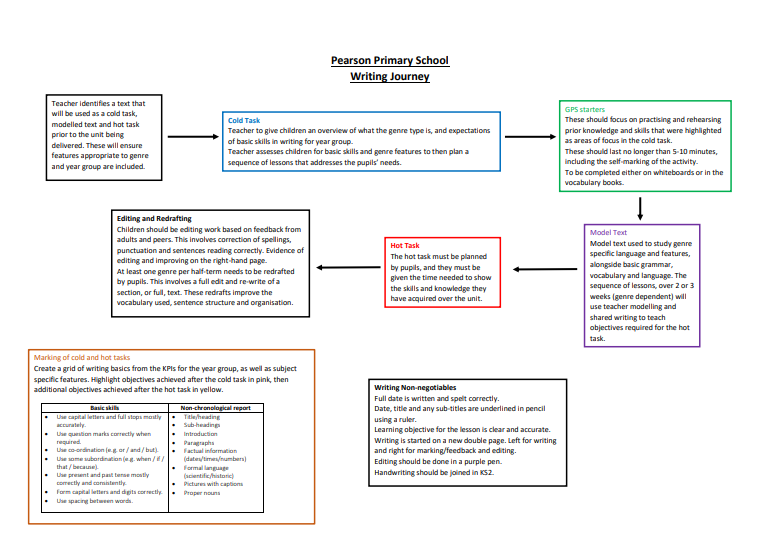 Autumn (14)Spring (11)Summer (14)FoundationStories from familiar settingsInstructionListCardLetterTraditional talesCreative writingStories from other culturesPoetry and rhymeRecountYear 1Labels and captionsCharacter descriptionNarrativeInstructionsPoetryNarrativeSetting descriptionNon-chronological reportPoetryNon-chronological reportSetting descriptionRecountNarrativePoetry Year 2Narrative Character description Setting descriptionNon-chronological reportPoetryNarrative PoetryInstructionsCharacter description RecountLetterNarrative RecountInstructionsPersuasive posterPoetryYear 3 InstructionCharacter descriptionPosterNarrativePoetryNewspaper reportNarrative PoetryPlayscriptsInstructionsInformation textNarrativePersuasive letterPoetryYear 4Diary Non-chronological reportPoetryNarrativeSetting descriptionNarrativePoetryDiscussion textPersuasive leafletPlayscriptsNewspaper reportPoetryNarrativeExplanation textYear 5Newspaper reportExplanation textNarrativePoetryPersuasive letterNarrativeRecountNon-chronological reportPoetryNarrativeDiaryDiscussion textPoetryYear 6Explanation textNarrativeDiaryBiographyPoetryDiscussion textPersuasive letterNarrativeNon-chronological reportPoetryExplanation textNarrativeFilm reviewPoetryDialogue